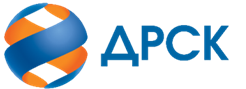 Акционерное Общество«Дальневосточная распределительная сетевая компания»ПРОТОКОЛ № 251/УКС-ВПзаседания Закупочной комиссии по запросу предложений в электронной форме на право заключения договора на «Строительство, реконструкция ТП, ЛЭП 35-0,4 кВ (в том числе ПИР и оформление правоустанавливающих документов на землю) для технологического присоединения потребителей на территории филиала ПЭС (ООО Новый Город)»  ЛОТ №8402-КС-КС ПИР СМР-2020-ДРСКСПОСОБ И ПРЕДМЕТ ЗАКУПКИ: запрос предложений в электронной форме на право заключения договора на «Строительство, реконструкция ТП, ЛЭП 35-0,4 кВ (в том числе ПИР и оформление правоустанавливающих документов на землю) для технологического присоединения потребителей на территории филиала ПЭС (ООО Новый Город)»   КОЛИЧЕСТВО ПОДАННЫХ ЗАЯВОК НА УЧАСТИЕ В ЗАКУПКЕ: 4 (четыре) заявки.КОЛИЧЕСТВО ОТКЛОНЕННЫХ ЗАЯВОК: 0 (ноль) заявок.ВОПРОСЫ, ВЫНОСИМЫЕ НА РАССМОТРЕНИЕ ЗАКУПОЧНОЙ КОМИССИИ: Об утверждении результатов процедуры переторжки.О ранжировке заявок О выборе победителя закупкиРЕШИЛИ:ВОПРОС № 1 « Об утверждении результатов процедуры переторжки»Признать процедуру переторжки состоявшейся.В связи с тем, что к установленному Документацией о закупке сроку Участник не предоставил скорректированные документы своей заявки с учетом окончательных предложений Участника, заявленных в ходе проведения переторжки, в соответствии с пунктом 4.11.3.16 Документации о закупке, считать данного Участника не участвовавшим в процедуре переторжки, и принять к дальнейшему рассмотрению его заявку на первоначальных условиях.Принять условия заявок Участников после переторжки ВОПРОС № 2 «О ранжировке заявок»РАССМАТРИВАЕМЫЕ ДОКУМЕНТЫ:Сводное экспертное заключение.ОТМЕТИЛИ:С учетом условий, полученных на   переторжке и в соответствии с требованиями и условиями, предусмотренными Документацией о закупке, предлагается ранжировать заявки по степени их предпочтительности для Заказчика.РЕШИЛИ:Утвердить расчет баллов по результатам оценки заявок:Утвердить ранжировку заявок:ВОПРОС № 3 «О выборе победителя закупки»Признать Победителем закупки Участника, занявшего 1 (первое) место в ранжировке по степени предпочтительности для Заказчика: ООО «Восточные энерго-строительные технологии» (ИНН/КПП 2537094590/254001001 ОГРН 1122537003621) с ценой заявки не более 11 938 022,90 руб. без учета НДС. Срок выполнения работ: с момента заключения договора по 01.06.2020 г. Условия оплаты: Предварительная оплата (аванс), вносится в течение 30 (тридцати) календарных дней с даты получения Заказчиком счета, выставленного Подрядчиком, но не ранее чем за 30 (тридцать) календарных дней до даты начала выполнения работ. Оплата выполненных работ производится Заказчиком на расчётный счёт Подрядчика в течение 30 (тридцати) календарных дней с даты подписания актов сдачи-приемки выполненных работ, на основании выставленных Подрядчиком счетов с учетом зачета авансового платежа, с последующим оформлением счета-фактуры. Списание аванса производится Заказчиком в следующем порядке: -при продолжительности выполнения работ менее 3 (трех) месяцев – единовременно, по предъявлению акта  выполненных работ. -при продолжительности выполнения работ более 3 (трех) месяцев – погашение аванса производится по мере подписания Актов о приемке выполненных работ (форма КС-2), подписанных обеими сторонами, путем пропорционального зачета авансового платежа в счет сумм, подлежащих оплате. Зачет авансового платежа должен быть произведен к моменту окончания работ по договору. В случае, если в ходе выполнения работ Заказчику становится очевидно, что сумма уплаченных авансовых платежей не будет зачтена в полном объеме на момент окончания работ по договору, Заказчик в целях полного зачета аванса до окончания работ, имеет право по своему усмотрению увеличить процент зачета авансовых платежей. Окончательный расчет, за исключением обеспечительного платежа, если это предусмотрено условиями договора, Заказчик обязан произвести в течение 30 (тридцати) календарных дней с даты подписания Заказчиком акта приёмки законченного строительством объекта, по форме КС-11 или КС-14 утвержденной постановлением Госкомстата России от 30.10.1997 г. №71а, на основании выставленного Подрядчиком счета. Гарантийные обязательства: Гарантийный срок нормальной эксплуатации объекта (без аварий, нарушения технологических параметров его работы, работы в пределах проектных параметров и режимов) и работ устанавливается 60 (шестьдесят) месяцев с момента сдачи Объекта в эксплуатацию. Гарантийный срок на поставляемые Подрядчиком оборудование и материалы устанавливается с момента сдачи Объекта в эксплуатацию и составляет не менее 60 (шестидесяти) месяцев, если иное не установлено заводом изготовителем.Инициатору договора обеспечить подписание договора с Победителем не ранее чем через 10 (десять) календарных дней и не позднее 20 (двадцати) календарных дней после официального размещения итогового протокола по результатам закупки, с учетом результатов преддоговорных переговоров (в случае проведения таковых), в том числе получение положительного экспертного заключения/согласования в части ценообразующих документов в соответствии с действующим у Заказчика Регламентом согласования ценообразующей документации (при условии наличия данного требования в ЛНД(А) Заказчика).Победителю закупки в срок не позднее 3 (трех) рабочих дней с даты официального размещения итогового протокола по результатам закупки обеспечить направление по адресу, указанному в Документации о закупке, информацию о цепочке собственников, включая бенефициаров (в том числе конечных), по форме и с приложением подтверждающих документов согласно Документации о закупке.Исп. Ирдуганова И.Н.Тел. 397-147г. Благовещенск«24»    01    2020 г. № 31908561116Порядковый номер заявкиДата и время регистрации заявкиНаименование Участника, его адрес, ИНН и/или идентификационный номерЦена заявки, руб. без НДС104.12.2019 12:44ООО  «МОНТАЖЭЛЕКТРОСЕРВИС» (ИНН/КПП 2465082377/246601001 ОГРН 1042402645108)16 877 500,00205.12.2019 06:32ООО «Восточные энерго-строительные технологии» (ИНН/КПП 2537094590/254001001 
ОГРН 1122537003621)12 877 505,00312.12.2019 01:53ООО «ДАЛЬНЕВОСТОЧНАЯ МОНТАЖНАЯ КОМПАНИЯ» (ИНН/КПП 2506012068/250601001 
ОГРН 1172536025507)17 044 175,00416.12.2019 08:10ООО  «ТЕХЦЕНТР» (ИНН/КПП 2539057716/253901001ОГРН 1032502131056)17 042 000,00ООО  «МОНТАЖЭЛЕКТРОСЕРВИС» (ИНН/КПП 2465082377/246601001 ОГРН 1042402645108)№ п/пДата и время регистрации заявкиНаименование, адрес и ИНН Участника и/или его идентификационный номерЦена заявки до переторжки, 
руб. без НДС, а также иные условия заявки, являющиеся предметом переторжкиЦена заявки после переторжки, 
руб. без НДС, а также иные условия заявки, являющиеся предметом переторжки104.03.2019   07:29ООО  «МОНТАЖЭЛЕКТРОСЕРВИС» (ИНН/КПП 2465082377/246601001 ОГРН 1042402645108)16 877 500,0016 877 500,00217.01.2020   09:27ООО «Восточные энерго-строительные технологии» (ИНН/КПП 2537094590/254001001 ОГРН 1122537003621)12 877 505,0011 938 022,90312.12.2019 01:53ООО «ДАЛЬНЕВОСТОЧНАЯ МОНТАЖНАЯ КОМПАНИЯ» (ИНН/КПП 2506012068/250601001 
ОГРН 1172536025507)17 044 175,0017 044 175,00416.12.2019 08:10ООО  «ТЕХЦЕНТР» (ИНН/КПП 2539057716/253901001ОГРН 1032502131056)17 042 000,0017 042 000,00Критерий оценки (подкритерий)Весовой коэффициент значимостиВесовой коэффициент значимостиКоличество баллов, присужденных заявке по каждому критерию / подкритерию
(с учета весового коэффициента значимости) Количество баллов, присужденных заявке по каждому критерию / подкритерию
(с учета весового коэффициента значимости) Количество баллов, присужденных заявке по каждому критерию / подкритерию
(с учета весового коэффициента значимости) Количество баллов, присужденных заявке по каждому критерию / подкритерию
(с учета весового коэффициента значимости) Количество баллов, присужденных заявке по каждому критерию / подкритерию
(с учета весового коэффициента значимости) Критерий оценки (подкритерий)критерия подкритерияООО «Восточные энерго-строительные технологии»ООО «Восточные энерго-строительные технологии»ООО  «МОНТАЖЭЛЕКТРОСЕРВИС»ООО «ДАЛЬНЕВОСТОЧНАЯ МОНТАЖНАЯ КОМПАНИЯ»ООО  «ТЕХЦЕНТР»Критерий оценки 1: «Цена договора»90%-//-1,351,350,040,000,00Критерий оценки 2: «Квалификация (предпочтительность) участника»10%-//-0,500,500,500,500,50Подкритерий 2.1: «Деловая репутация (участие в судебных разбирательствах)»-//-100%5,005,005,005,005,00Итоговый балл заявки 
(с учетом весовых коэффициентов значимости)Итоговый балл заявки 
(с учетом весовых коэффициентов значимости)Итоговый балл заявки 
(с учетом весовых коэффициентов значимости)Итоговый балл заявки 
(с учетом весовых коэффициентов значимости)1,850,540,500,50Место в ранжировке (порядковый № заявки)Дата и время регистрации заявкиНаименование, адрес и ИНН Участника и/или его идентификационный номерИтоговая цена заявки, 
руб. без НДС Возможность применения приоритета в соответствии с 925-ПП1 место17.01.2020   09:27ООО «Восточные энерго-строительные технологии» (ИНН/КПП 2537094590/254001001 ОГРН 1122537003621)11 938 022,90
«Нет»2 место04.03.2019   07:29ООО  «МОНТАЖЭЛЕКТРОСЕРВИС» (ИНН/КПП 2465082377/246601001 ОГРН 1042402645108)16 877 500,00«Нет»3 место16.12.2019 08:10ООО  «ТЕХЦЕНТР» (ИНН/КПП 2539057716/253901001ОГРН 1032502131056)17 042 000,00«Нет»4 место12.12.2019 01:53ООО «ДАЛЬНЕВОСТОЧНАЯ МОНТАЖНАЯ КОМПАНИЯ» (ИНН/КПП 2506012068/250601001 
ОГРН 1172536025507)17 044 175,00«Нет»Секретарь Закупочной комиссии  ____________________М.Г. Елисеева